T.C.GERZE KAYMAKAMLIĞIİlçe Milli Eğitim Müdürlüğü2019-2020 EĞİTİM-ÖĞRETİM YILIPSİKOSOSYAL MÜDAHALE HİZMETLERİİLÇE KRİZE MÜDAHALE EKİBİ EYLEM PLANI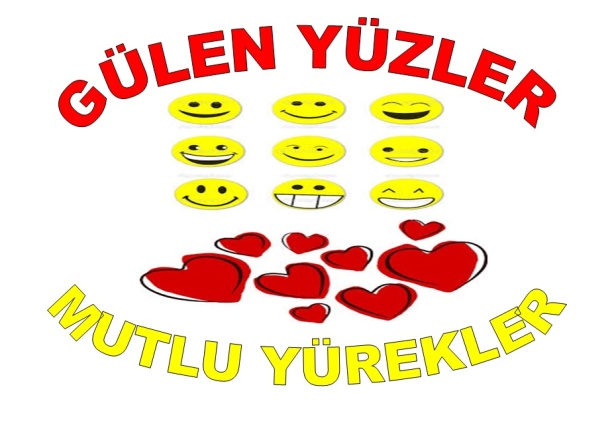 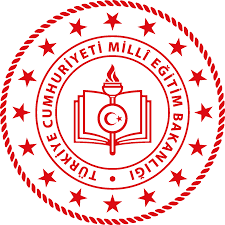 	EYLÜL 20192019-2020 EĞİTİM-ÖĞRETİM YILIPSİKOSOSYAL MÜDAHALE HİZMETLERİGERZE İLÇESİ KRİZE MÜDAHALE EKİBİ EYLEM PLANIAMAÇ      Bu çalışma; Sinop ili Gerze ilçesi ana, temel eğitim ve ortaöğretim okullarında Rehberlik ve Psikolojik Danışma Hizmetleri kapsamında Psikososyal Müdahale Hizmetlerine yönelik yapılacak çalışmalar ve bu çalışmalarda görev alacak kişi ve kurumlarla ilgili işleyişe ilişkin esasları içermektedir.      Bu amaçla; öğrenci, öğretmen ve velilerin travmatik yaşantılar ve etkileri konularında bilinçlendirilerek,  kendi kendilerine yardım etmelerinin sağlanması, daha kapsamlı hizmete ihtiyacı olan bireylerin ilgili kurumlarla işbirliği yapılarak yönlendirme çalışmalarında bulunulması,   sistemi güçlendirmek ve sorunlarla başa çıkma konusunda mevcut stratejiler ve beceriler geliştirilmesidir.KAPSAM      Bu çalışma Sinop ili Gerze ilçesi Psikososyal Müdahale Hizmetleri kapsamında İlçe Krize Müdahale ekibinin kuruluşu, görevleri, işleyişine ilişkin esasları ve ekibin sorumluluklarını kapsamaktadır.EKİBİN TANIM VE İŞLEVLERİ      Psikososyal Müdahale Hizmetleri, İlçe Krize Müdahale Ekibi;  öğrenciler, eğitimciler, veliler ve tüm ilçe okulları çalışanlarının karşılaşabileceği travmatik/zorlu yaşam olayları ve sonrasında ortaya çıkabilecek durumlara yönelik koruyucu-önleyici ve yönlendirici çalışmaları yürüten ekiptir.PSİKOSOSYAL MÜDAHALE HİZMETLERİ İLÇE EKİBİNİN GÖREV ALANLARIBir öğrencinin veya eğitim çalışanının yaralanmasıKazalarBir öğrencinin veya çalışanın ölümüBir öğrencinin veya çalışanın intiharı veya intihar girişimi.Bir öğrenci, eğitimci veya bir çalışanda ani fiziksel veya ani psikolojik bir hastalığın olması.Okulda öğrenci ve diğer personele yönelik fiziksel/duygusal şiddet Duygusal-fiziksel-cinsel ihmal ve istismar.Deprem, sel baskını, toprak kayması, yangın, doğal afetler vb.   Not. Yukarıda belirtilen görev alanları eğitim-öğretimi olumsuz olarak etkileyen tüm olayları kapsamaktadır.İLÇE KRİZE MÜDAHALE EKİBİNİNTRAVMA SONRASI YAPACAĞI ÇALIŞMALAR1. Olayın tanımı yapıldıktan sonra ilgili okulun Eylem Ekibi Başkanı ve/veya koordinatörü konuya ilişkin bilgi notunu İlçe MEM Krize Müdahale Danışma Kurulu Başkanına iletir.2. Kurul başkanı İlçe Krize Müdahale Ekibi Koordinatörü ve üyelerini bilgilendirir ve harekete geçilmesini sağlar. 3. İlçe Krize Müdahale Ekibi, acil olarak Gerze İlçe Milli Eğitim Müdürlüğünde toplanır, yapılacak çalışmaları planlar ve gerekli görevlendirmeleri yapar. 4.  Travmatik yaşantıya maruz kalmış bireylere psikolojik destek verir. 5.   Etkilenme olasılığı olan tüm öğrencilerin velileriyle bağlantı kurar ve bilgilendirme çalışmaları yapar.  6. İlçe Krize Müdahale Ekibinde yer alan Psikolojik danışmanlar sınıfta ya da sınıflarda, yaşanan olayın etkilerini azaltacak çalışmalar yapar. Gerektiğinde bu kapsamda öğretmenlere de psikolojik destekte bulunur. 7.  Olaydan etkilendiği düşünülen kişileri gerekli kurum, kuruluşlara yönlendirerek işbirliği içinde çalışır. 8. İlçe Krize Müdahale Ekibi bütün bu çalışmaları; İl Psikososyal Müdahale Ekibi, Rehberlik Araştırma Merkezi ve Okul Eylem Ekibi ile işbirliği içinde yürütür. Herhangi bir kriz durumunda tüm ekip olayla ilgili planlamaları, okul uygulamaları, olayın değerlendirilip raporlaştırılması aşamalarında kadrolarının bulunduğu okul ve kurumdan görevli-izinli sayılır.İŞLEYİŞGerze İlçesi Psikososyal Müdahale Hizmetleri İlçe Ekibi, 2019-2020 Eğitim-Öğretim yılında İlçemiz Psikososyal Müdahale Hizmetleri kapsamında yapılacak çalışmaları planlamak, ilçemiz okullarında meydana gelebilecek travmatik olaylar karşısında gerekli önlemleri almak ve krize müdahale yöntemlerini uygulamak amacıyla Gerze İlçe Milli Eğitim Müdürlüğü bünyesinde yeniden oluşturulmuştur. Yapılacak çalışmaları planlamak ve yapılan çalışmaları değerlendirmek üzere,  İlçe Milli Eğitim Müdürüğünde, ilçe koordinatörünün yönetiminde aşağıdaki belirtilen tarihlerde değerlendirme, araştırma ve süpervizyon toplantısı düzenleyeceklerdir.Not: Herhangi bir kriz durumu yaşandığında ekip üyelerinin görevlendirilmeleri 3. ve 8. maddeye göre yapılır.Gerze İlçesi Krize Müdahale Ekibi Olağan toplantıları tablodaki gibidir.GERZE İLÇESİ KRİZE MÜDAHALE HİZMETLERİ UYGULAMA MODELİAMAÇ:Ülkemizdeki mevcut durumun gerçekçi bir analizini yapmak, zayıf ve güçlü noktaları ortaya koymak, şartlara ve ihtiyaçlara uygun etkili bir model geliştirmek için tüm eğitim çalışanları ve paydaşları ortak bir noktada buluşturan strateji belgesi oluşturulması gerekliliği sonucuna ulaşılmıştır. Bu kapsamda; Milli Eğitim Bakanlığı eğitim ortamlarında şiddet olaylarının önlenmesi ve risklere karşı sürdürülebilir, etkili kurumsal düzenlemelerin, hizmetlerin, yöntemlerin ve materyallerin geliştirilmesini kapsayan Psikososyal Koruma,Önleme ve Krize Müdahale Hizmetleri Yönergesini yayımlamıştır.KAPSAM:Bu çalışma Sinop ili Gerze İlçesi temel ve orta öğretim okulları kriz, krize müdahale okul eylem ekipleri ve ilçe krize müdahale ekibi çalışmaları, görev ve sorumluluklarını kapsamaktadır.İLÇE KRİZE MÜDAHALE EKİBİİlçe Krize Müdahale Ekibi;  öğrenciler, eğitimciler, veliler ve tüm ilçe okulları çalışanlarının karşılaşabileceği travmatik/zorlu yaşam olayları ve sonrasında ortaya çıkabilecek durumlara yönelik koruyucu-önleyici ve yönlendirici çalışmaları yürüten ekiptir.EKİBİN KURULMA AŞAMASIHer sene başında okul rehberlik öğretmenleri arasından seçilerek ekip üyeleri oluşturulacaktır.Psikososyal Müdahale Hizmetleri ve Kriz çalışmaları konusunda İlçemiz okullarına ihtiyaç halinde hizmet verilecektir.Ekip İlçe Milli Eğitim Müdürlüğü koordinatörlüğünde çalışmalarını sürdürecektir. Sene başında İlçe Eylem planı İlçe MEM tarafından planlanacaktır.Ekip üyeleri İlçe MEM koordinatörlüğünde değerlendirme toplantılarını yapacaktır.Ekip bir (1) koordinatör ve üç (3) psikolojik danışman/rehberlik öğretmeni olmak üzere dört(4) kişiden oluşmaktadır.İLÇE KRİZE MÜDAHALE EKİBİ ÜYELERİİLÇE KRİZE MÜDAHALE EKİBİNİN GÖREV ALANLARIBir öğrencinin veya çalışanın ölümüBir öğrencinin veya çalışanın intiharı veya intihar girişimi.Bir öğrenci, eğitimci veya bir çalışanda ani fiziksel veya ani psikolojik bir hastalığın olması.Okulda öğrenci ve diğer personele yönelik fiziksel/duygusal şiddet Duygusal-fiziksel-cinsel ihmal ve istismar.KazalarDeprem, sel baskını, toprak kayması, yangın, doğal afetler vb.Not: Yukarıda belirtilen görev alanları eğitim-öğretimi olumsuz olarak etkileyen tüm olayları kapsamaktadır.KRİZKriz, “Bir bireyin, grubun, örgütün ya da topluluğun normal işlevlerini yerine getirmesini engelleyen, acil ilgi ve çözüm gerektiren, tolere edilemeyen, sıra dışı, beklenmeyen bir durum ya da ani değişiklik” biçiminde tanımlanabilir. Ayrıca kriz, baş etme mekanizmaları çöktüğünde stres yaratan olaylara karşı verilen ruhsal bir cevap olarak tanımlanabilir.Tanımın kapsamından da anlaşılabileceği gibi pek çok kriz türünden söz etmek mümkündür.Alkol, İlaç, Uyuşturucu Kullanımı, Anne-Babanın Boşanması, Cinsel-Fiziksel ya da Psikolojik İstismar, Bir Yakının Kaybedilmesi, Ağır Hastalıklar, Ergen Hamileliği gibi durumlar kriz durumlarına verilebilecek örneklerden bazılarıdır 

     Bunlar daha çok bireysel krizler olarak nitelendirilebilir ve daha çok bireysel müdahaleyi gerektirir. Öğrenciler, öğretmenler ve velilerin önemli bir bölümünü etkileyebilecek nitelikte ve bireysel müdahalenin yanı sıra toplu müdahaleyi de gerektiren kriz durumları da olabilmektedir.Bir öğrenci, Öğretmen ya da Milli Liderin Ölümü, Bulaşıcı Hastalıklar, Şiddet Olayları, Doğal ve Çevresel Felaketler, Okulun içinde bulunduğu bölgeyi etkileyen sosyal ve ekonomik değişiklikler. Örneğin, bir öğrenci veya öğretmenin ölümü gibi bir durumda, kaza, cinayet veya intihar gibi sarsıcı bir olayın yaşanması durumunda, olayın okul üzerindeki sarsıcı etkisi giderek artabilir ve başka trajik sonuçlara yol açabilir. Böyle bir olaydan sonra okulun işlevini eskisi gibi yerine getirmesi beklenemez. Böyle bir anda alınacak acele ve yanlış kararlar durumu daha da kötü hale getirebilir. Bu nedenle her okulun ve her kurumun bir Kriz Yönetimi Planı olmalıdır. Okulda yaşanan herhangi bir kriz anında ilk müdahale hemen yapılmalıdır. Dışarıdan yardımın gelmesi beklendiğinde çok geç kalınmış olabilirOKUL EYLEM EKİBİBu ekip; okul ortamında şiddetin önlenmesi, azaltılması ve çıkabilecek olası kriz durumlarında etkin ve koordine edici bir amaç güder.EYLEM PLANI HAZIRLARKEN1.Okulunuz için bir kriz ekibi bulunması yeterli midir? Diğer okul ve kurumlardan, bölgedeki diğer kriz ekiplerinden yardım almayı gerektiren bir durum var mıdır? Karar verin.
2. Kriz ekibi üyelerini, uzmanlık alanlarını belirleyerek seçin.
3. Kriz ekibinin başkanını belirleyin.
4. Kriz ekibinizi veya ekiplerinizi oluşturun.
5.Ekipte öncelikli olarak okul psikolojik danışmanı/rehberlik öğretmeni ve sınıf/şube rehber öğretmenlerinin bulunmasında yarar vardır.
6. Medya ile ilgilenecek bir kişi belirleyin.
7. Çevrenizdeki polis, itfaiye, sağlık ekibi, bölge kriz ekibi, kurtarma ekipleri gibi toplum kaynaklarını, bu kriz durumu ile nasıl bağlantıya geçirebileceğinizi önceden belirleyin.
8. Kriz ekibi ile okul sonrası veya hafta sonları eğitim ve planlama toplantıları düzenleyin ve önceden bir telefon zinciri oluşturun.
9.Okul Aile Birliği üyelerinin, kriz durumlarında kriz ekibine nasıl yardımcı olabileceklerini (örneğin okul sonrası veya gece çalışmak gerekirse yemek temini veya ekibin kendi çocukları ile ilgilenme gibi) belirleyin.
10.Okuldaki bütün öğretmenler ve sekreter, servis şoförleri, kantin görevlileri, hizmetliler kriz planından haberdar olmalıdır. Özellikle okulun hizmet personeli kriz sırasında gerekirse görev alabileceklerini önceden bilmelidir. Kriz ekibinde yer alanların görev tanımlarının açık biçimde yapılmış olması gereklidir.
11.Kriz durumları hakkında önceden bilgilendirmek kriz sırasındaki stres ve baskıyı en aza indirger. Okulun herhangi bir kriz durumu ile başa çıkabileceğinin bilinmesi güven sağlayacağından tüm öğrencilerin krize müdahale planı hakkında bilgilendirilmesi, kriz müdahale planının öğrenci ve velilerin görebileceği bir yere uygun boyutlarda hazırlanarak asılması önemlidir.OKUL EYLEM EKİBİ EKİP ÜYELERİ KİMLERDEN OLUŞUR?Okul Müdürü(Ekip Başkanı)  :Müdür Yardımcısı(Üye) (Okul Eylem Ekibi İletişim Merkezi Sorumlusu)         :Psikolojik Danışman/Rehberlik Öğretmeni  ( Üye)    (Kriz anında kargaşayı önler, Tahliyeden sonra öğrencileri sakinleştirir, travmayı azaltıcı çalışmalar yapar)      :  Öğretmenler               ( Üye)  (………..Öğretmeni) (Tahliyeden Sorumlu.Tahliye Ekibini Kurar.)  :(………..Öğretmeni) (Gerektiği Durumlarda Alarmı Harekete Geçirir,Yoklamayı Alır.)                                                                          :(………..Öğretmeni) (Öğretmenleri Krizden Haberdar Eder)            : (………..Öğretmeni) (Sağlık Kuruluşlarını ve Emniyet Güçlerini Durumdan Haberdar Eder,Gerekli Telefon İletişimlerini Sağlar.)                        : (………..Öğretmeni) (Basın Açıklamalarını ve Gerekli Açıklamaları İlgili Kurum ve Kuruluşlara Yapar,Bilgilendirme ve Çalışmalarla İlgili Yetkilidir.) :  (………..Öğretmeni) (Aileleri Krizden Haberdar Eder,Çevre Güvenliğinin Alınmasında Güvenlik Kuvvetlerine Yardımcı Olur.)                         :NOT:     Okul bünyesinde kurulacak olan bu ekipte görev alan herkes eşit sorumluluk taşımaktadır.Bu ekipteki kişilerden biri “Koordinatör “olarak seçilmelidir.Bu ekip üyelerinin; Rehberlik Hizmetleri Yürütme Komisyonu’nda görevli yönetici, her sınıf düzeyinden birer öğretmenden alınmasına dikkat edilmelidir.Krize müdahale ekibi ilk toplantısında eylem ekibini oluşturur.EYLEM EKİBİNİN GÖREVLERİOlası travmatik/zorlu yaşam karşı okul genelinde alınması gereken tedbirler, bilgilendirmeler ve sunulacak hizmetler açısından gerekli çalışmaları kapsayan okul eylem planını hazırlarYaşanan/ yaşanabilecek travmatik/zorlu yaşam olayının özelliğine göre okul ve çevresi ile ilgili güvenliği sağlayarak ilgili birimleri haberdar eder( ambulans, polis, itfaiye, aile, vb.) Karmaşayı durdurarak yanlış anlaşılmaları engellerYaşanan travmatik/ zorlu yaşam olayı ile ilgili olarak ilçe krize müdahale birimiyle işbirliğine giderTravmatik/ zorlu yaşam olayından sonra kime ne zaman ve ne kadar ve nasıl açıklama yapılacağı konusunda karar alır.Rehberlik ve araştırma merkezinden yapılan çalışmalar kapsamında bilgi alır. Okulun ihtiyacına yönelik ileri yöntemlerin uygulanmasını talep eder.Travmatik yaşantı durumunda olan biten ve yapılanların kaydını tutar.Eylem planı doğrultusunda toplantı yapar.OKUL MÜDÜRÜNÜN GÖREVLERİKrize müdahale okul ekibine başkanlık ederOkulda krize müdahale hizmetlerine yönelik çalışmaları kolaylaştırıcı ve zenginleştirici tedbirlerin alınması yönünde tüm olanakları harekete geçirir.Okul ortamında öğrencilerin travmatik/ zorlu yaşam olaylarına ( fiziksel ve duygusal şiddet, istismar, ihmal vb. ) maruz kalmamaları için gereken her türlü önlemi alır.  Acil durumlarda başvurulacak kurum ve kişilerin telefon kayıtlarını tutar          (polis, itfaiye, acil servisler, okul çalışanları gibi) ve gerektiğinde bağlantıyı kurarTravmatik yaşantıya maruz kalmış öğrencilerin sağlık kurumlarına sevkini sağlar ve durumlarını izleyerek gereken tedbirleri alır.Travmatik/zorlu yaşam olayına maruz kalan veya etkilenen öğrencilerin devam/devamsızlık durumlarıyla ilgili izleme çalışmalarının yapılmasını ve gereken önlemlerin alınmasını sağlarAcil durumlarda okulda  bulunmayan krize müdahale ekibini bilgilendirir.PSİKOLOJİK DANIŞMANIN/REHBERLİK ÖĞRETMENİNİN GÖREVLERİTravmatik/zorlu yaşantılara maruz kalmış öğrencilere götürülecek rehberlik ve psikolojik danışma hizmetlerinde öğrencinin yanında öğretmenleri, ailesi, arkadaşları gibi yakın çevresinin de hizmetlere katılımını desteklerTravmatik/ zorlu yaşam olayları sonrasında bu yaşantıya maruz kalmış öğrencilerle ilgili olarak bir izleme dosyası oluşturur doldurur ve gelişen sürece yönelik dosya bilgilerini güncelleştirir.Travmatik/ zorlu yaşam olayları ortadan kalktığında Krize müdahale hizmetleri okul ekibi üyeleri ile dayanışma toplantıları düzenlenmesini önerir. Bu toplantılarda olan biteni yapılanlar ve yapılmayanlar konuşulur. Etkilenen ekip üyeleri için yapılabileceklerin belirlenmesini sağlarKrize müdahale ile ilgili konularda okul çalışanlarına, ailelere ve öğrencilere bilgilendirme çalışmaları ve psikolojik destek sağlar.SINIF/ŞUBE REHBER ÖĞRETMENİNİN GÖREVLERİOkul eylem planı doğrultusunda öğrencilere ve velilere yönelik bilgilendirme toplantılarına katılır.Sınıfında travmatik yaşantıya maruz kalmış ya da risk altında olduğu düşünülen öğrencilere yapılabilecekler konusunda okul rehberlik ve psikolojik danışma servisi ile işbirliği yaparak gereken önlemleri alır.Krize müdahale hizmetleri kapsamında kendisine verilecek görevleri yapar.OKUL EYLEM EKİBİNİN ( OLAY ANI VE SONRASI)
YAPACAĞI ÇALIŞMALAR VE SORUMLULUKLAROkulda yaşanan travmatik olayın niteliğine göre alınan bilgilerin başkalarına iletilmesini önler.Gelen bilgilerin doğru olup olmadığını kontrol eder ve Okul Eylem Ekibini toplar.Yapacaklar ve ihtiyaç duyulan gereksinimler belirlenir. Olayla ilgili görev dağılımı yapılar.Okul personeli haberi okul içinde ve okul dışında yaymamaları ve talimat beklemeleri konusunda uyarılır.5. Acil durumlarda öğrencilerin olay yerinden uzaklaştırılması veya sınıflarda tutulması sağlanır.Travmatik bir yaşantı durumunda okul kapılarının güvenliği ve okula giren çıkanın kontrolü sağlanır.Gerektiğinde acil müdahale için ilgili kişi ve kurumlarla bağlantı kurulması sağlanır ( polis, itfaiye, ambulans, hastane, veli vb.).Eğer bir öğrenci yaralanmışsa, öğrencinin hastaneye ambulansla naklini sağlayacak bir görevli veya varsa sağlık personeli görevlendirilir ve hastaneden okula bilgi vermesi sağlanır.Öğrencinin ailesi ile bağlantı kurulduğunda ailenin durumun nasıl ele alınmasını istediği tespit edilir. Yapacaklar hakkında ailenin onayı alınır.İlçe Milli Eğitim Müdürlüğü Eğitim-Öğretim bölümüne olayla bilgi notu iletilir. İlçe Milli Eğitim Müdürlüğü olayla ilgili aldığı bilgi notunu İlçe Krize Müdahale Ekibi Koordinatörüne iletir. İlçe Mili Eğitim Müdürlüğü Koordinatörü İlçe Krize Müdahale Ekibini toplar ve çalışılacak okul ile ilgili planlamayı yapar. Olayla ilgili okulun; okul idaresi ve psikolojik danışmanı ile bağlantıya geçer.Olayın şiddetine, süresine ve ihtiyaç durumuna göre yapılan planlamaları uygulamaya geçirir. Okul Eylem Ekibine yeni bilgiler ulaştıkça, İlçe Mili Eğitim Müdürlüğü koordinatörü tarafından  Milli Eğitim Müdürlüğüne, öğretmen ve velilere bilgi aktarılır.Sürecin sonunda olayın etkilerini atlatamayan kişileri okul psikolojik danışmanı bir uzmandan yardım alması için yönlendirir.              OKUL EYLEM EKİBİ TELEFON ZİNCİRİOkul Eylem Ekibi İletişim Merkezi (Telefon no ve yeri )Okul Eylem Ekibi Yönetim Merkezi (Kriz anında ve sürecinde harekât merkezi)Okul Eylem Ekibi Psikolojik Destek ve Yardım MerkeziOkul Rehberlik Servisidir.İletişim Ekibi SorumlusuAd-SoyadBranşTelefon NoTahliye Ekibi SorumlusuAd-SoyadBranşTelefon NoKurtarma Ekibi SorumlusuAd-SoyadBranşTelefon Noİlk Yardım Ekibi SorumlusuAd-SoyadBranşTelefon NoBasın SorumlusuAd-SoyadBranşTelefon NoKriz Anında İletişim Kurulacak Veliler :(Sınıflar Düzeyinde)Öğrencinin Adı Soyadı:Velisinin Adı Soyadı    :Telefon Numaraları     : Ev:                         Cep:                                 İş:Öğrencinin Adı Soyadı:Velisinin Adı Soyadı    :Telefon Numaraları     : Ev:                         Cep:                                 İş:OKUL EYLEM EKİBİNİN SINIRLILIKLARIOkul Eylem Ekibinden ileri düzey psikolojik destek ve görevler beklenmez. Ekibin ve üyelerinin böyle bir amacı ve görevi yoktur.  Okul Eylem Ekibi üyelerinin tüm becerileri ve bilgilerinin kullanım alanı okullardaki travmatik durumlarla sınırlıdır. Bu ekiplerin amacı okulların travma yaratan durumlarla kesintiye uğrayan işlevlerini en kısa sürede düzeltmektir.KRİZ DURUMU BİLGİ NOTU BASAMAKLARIOkullarda kriz yaşandığında Okul Müdürü bilgi notunu, İlçe MEM Eğitim –Öğretim Şube Müdürü’ne (0368 718 16 13) telefonla iletir.Bilgi notu formunu kapalı zarfta Gerze İlçe Milli Eğitim Müdürlüğü İlçe Krize Müdahale Ekibi koordinatörüne elden teslim eder. BİLGİ NOTU FORMU ÖRNEĞİTarih:Bilgi sunulan makam: İlçe MEM (Eğitim-Öğretim Bölümü adına İlçe Krize Müdahale Ekibi Koordinatörlüğü)Bilgi Sunan Okul :……………………………………………….…………….OkuluOlayın tanımı: …………….tarihinde, saat  ……’ da, …………………….(yer)’de………………………….………………………………………………………………………………………….………………………………………………………………………………………….……………………………………………………………………..………………………………………………………(olay) meydana gelmiştir.										……………….                                                                                                                 Okul Müdürü                                                   KRİZ SONRASI YAPILACAKLAR:BİRİNCİ GÜN:Okul eylem ekibi ve okul personeli sabah erken vakitte bir gözden geçirme toplantısı yapabilirler. Bu toplantıda tepkiler ve yapılacaklar, planlar konusunda bilgilendirme yapılır.Gerekli görülmesi halinde kriz durumuyla ilgili İlçe MEM krize müdahale ekibine bilgi verilir.Öğrenciler olanlar konusunda konuşmak istediklerinde teşvik edilir. Öğretmenler sıkıntı ve zorluk yaşayan öğrencilerin olup olmadığına dikkat ederler. Tespit ettikleri riskli öğrencileri müdüre ve okul eylem ekibine bildirirler.Öğretmenler normal aktivitelere olabildiğince uygun (münasip) olan bir noktada başlamaya çalışırlar.Gün sonunda yine çalışanlar ve okul eylem ekibi bir gözden geçirme toplantısı yaparlar. Bu toplantılarda riskli öğrenci tespit etmiş olan öğretmenler öğrencilerin ailelerini bizzat arayıp bilgilendirme konusunda cesaretlendirilirler. Elde edilen bilgiler paylaşılır.Toplanan bilgiler ışığında gerekirse uygun olanlar İlçe MEM Müdürü ile görüşüldükten sonra medya ile paylaşılabilir.İKİNCİ GÜN:Günün başında erken saatlerde okul çalışanları ve okul eylem ekibi bir gözden geçirme toplantısı yapar. Elde edilen bilgiler ve yapılabilecekler kısaca gözden geçirilir.Kriz merkezi açık tutulur isteyen öğrenciler başvurabilirler. Yüksek riskli öğrenciler ikinci günden itibaren yoğun tedavi alabilecekleri tedavi kurumlarına sevk edilirler.Derslere tekrar başlanır.Öğretmenlerden yine de riskli öğrencileri tespit etmeleri ve var olanları izlemeleri istenir.Psikolojik danışman/rehberlik öğretmeni geç gelen, gelmeyen öğrencilere ait raporları incelemeye devam eder.Dolaşan dedikodular not edilir. Önlenmeye veya bilgilendirme yoluyla ortadan kaldırılmaya çalışılır.ÜÇÜNCÜ GÜN:Kriz merkezi açık tutulur.Riskli öğrenciler ve personel profesyonel yardıma yönlendirilir.Bu öğrencilerin velileri durumdan haberdar edilir.Riskli öğrencilerin velileri ile temas sürdürülür.Okul eylem ekibi mümkünse en çok etkilenen sınıflardaki öğrenciler için normalleştirme ve bilgilendirme toplantıları yapar.Okul personeli hal ve tavırlarında değişiklik gösteren öğrencileri izlerler. Özellikle ajite, sinirli, içe kapanık, geç gelen, depresyonda olan öğrenciler yakın takibe alınır.              DÖRDÜNCÜ GÜN:Kriz merkezi günün sonuna kadar açık tutulmalıdır. Beşinci günden itibaren kapanmalıdır.Duyurular devam etmelidir.Öğrenciler günlük yaşantılarına devam edebilmeleri konusunda desteklenir..Tüm okul personeli öğrencilerde tek tek veya grup olarak değişiklikleri izlemeye devam ederler.             SONRAKİ GÜNLER:Riskli öğrencilerin ve öğrenci gruplarının takibi devam etmeli. Riskli öğrencilerin tespiti için sürdürülen dikkat kesintiye uğramamalıdır.                                            TRAVMATİK OLAY KAYIT FORMU(Okul/ Kurum Tarafından Doldurulacaktır.)                                                                                  			   ……./....../……..OKUL MÜDÜRÜETKİLİ MÜDAHALE SÜRECİNDE UYGULANAN PROGRAMA İLİŞKİN DEĞERLENDİRME RAPORU(Okul Eylem Ekibi tarafından doldurulacaktır.)   …… /……./……Formu dolduran kişinin										Adı Soyadı										    İmzaMÜDAHALE SÜRECİNDE UYGULANAN PROGRAMA İLİŞKİN DEĞERLENDİRME RAPORU (Programı uygulayanlar tarafından doldurularak bir örneği okula verilecektir.)     ………./……./……									Formu dolduran kişinin										Adı Soyadı										    İmzaOKUL EYLEM EKİBİNİN MÜDAHALE SONRASI DURUM DEĞERLENDİRME FORMU                                                                                                   	   ……./....../……..                                                                                                          OKUL MÜDÜRÜMÜDAHALE SÜRECİNDE UYGULANAN PROGRAMA İLİŞKİNİZLEME FORMU(Okul Eylem Ekibi tarafından doldurularak bir örneğiİlçe Krize Müdahale Ekibi’ne iletilecektir.)       ………./……./……Formu dolduran kişininAdı SoyadıİmzaİLÇEMİZ İÇİN ARANABİLECEK ACİL DURUM TELEFONLARISİNOP VALİLİĞİ: 0368 261 15 15GERZE KAYMAKAMLIĞI: 0368 718 15 04GERZE İLÇE MİLLİ EĞİTİM MÜDÜRLÜĞÜ: 0368 718 16 13 SİNOP RAM: 0368 261 47 28GERZE BELEDİYESİ: 0368 718 12 14POLİS İMDAT: 155YANGIN İHBAR: 110SAĞLIK DANIŞMA (SABİM): 184AMBULANS: 112İTFAİYE: 110 GERZE DEVLET HASTANESİ: 0368 718 49 00İş bu İlçe Krize Müdahale Ekibi Eylem Planı (kapak dahil) toplam 20 sayfadan ibarettir.TOPLANTI NOTOPLANTI TARİHİSaatiKrize Müdahale Ekibi 1. toplantı 10 Aralık 2019 Salı10.00Krize Müdahale Ekibi 2. toplantı 12 Şubat 2020 Çarşamba10.00Krize Müdahale Ekibi 3. toplantı 25 Haziran 2020 Perşembe10.00NOADI SOYADIGÖREV YERİGÖREVİ1Yalçın KURTİlçe Milli Eğitim MüdürlüğüKoordinatör2Bedia SURŞNS Anadolu LisesiÜye3Merve KALKANGazi Mustafa Kemal İlkokuluÜye4Cansu BALCIYunus Emre İmam Hatip OrtaokuluÜyeOKULUN ADI, ADRES VE TELEFONU:KRİZİN OLUŞTUĞU YER:KRİZİN OLUŞTUĞU TARİH VE SAAT:OLAYDAKİ KİŞİLER:MEYDANA GELEN KRİZİN KISA ÖZÜ (TANIMI ) :KRİZDEN ETKİLENEN KİŞİLER:Okul öğrencileriOKUL MÜDAHALE EKİBİNİN SIRASIYLA YAPTIĞI İŞ VE İŞLEMLER (OLAY ANINDA VE SONRASINDA ) :(  ) Görev Dağılımının Yapılması(  ) Öğretmenlerin Bilgilendirilmesi(  ) Velilerin Bilgilendirilmesi  (  ) Öğrencilerin Bilgilendirilmesi(  ) Gerekli İlkyardım Müdahalesinin Yapılması(  ) Gerekli Güvenlik Önlemlerinin Alınması(  ) Gerekli Hallerde Sağlık ve Güvenlik Ekipleriyle İletişime Geçilmesi(  ) Psikososyal Desteğin Sağlanması(  ) Diğer……VARSA YAZILI VEYA SÖZLÜ BASIN AÇIKLAMASI FOTOKOPİSİ VEYA ÖZÜ:OKUL EYLEM EKİBİ ÜYELERİ:İLÇE KRİZE MÜDAHALE EKİBİNCE UYGULANAN PROGRAMINİLÇE KRİZE MÜDAHALE EKİBİNCE UYGULANAN PROGRAMINAdı Uygulandığı TarihUygulayıcıUygulamaya Katılan Öğretmen SayısıUygulamaya Katılan Öğrenci SayısıUygulamaya Katılan Veli Sayısı Müdahale Çalışmaları İle İlgili Okul Müdürünün Görüşleri  Müdahale Çalışmaları İle İlgili Rehber Öğretmenin Görüşleri Müdahale Çalışmaları İle İlgili Sınıf/Şube Rehber Öğretmeninin Görüşleri Okulun Adı, Adresi, Tel Müdür Adı MÜDAHALE GEREKTİREN OLAYINMÜDAHALE GEREKTİREN OLAYINTarih ve saatiYeriİçeriği Olaydan Etkilenen KişilerProgramı UygulayanUygulama Tarihi Uygulamaya Katılan Öğrenci SayısıUygulamaya Katılan Öğretmen SayısıUygulamaya Katılan Veli SayısıUygulayıcının Uygulama ve Uygulama Yapılan Okulla İlgili Görüşleri Uygulayıcının Bundan Sonra Yapılacak Çalışmalarla İlgili Görüşleri:OLAYLA İLGİLİ BİLGİ VERİLDİ Mİ? NEREYE?OLAY İLÇE KRİZE MÜDAHALE EKİBİ’NE NE ZAMAN BİLDİRİLDİ?VARSA YARDIM ALINAN KURUMLAR:KRİZE MÜDAHALEDE BELİRLENEN AKSAKLIKLAR:AKSAKLIK VE EKSİKLİKLERİN GİDERİLMESİ İÇİN ALINMASI GEREKEN TEDBİRLER:İLÇE KRİZE MÜDAHALE EKİBİNDEN BEKLENTİLER:EYLEM EKİBİ ÜYELERİ:   İzleme Formunun Doldurulduğu TarihOkulun Adı, Adresi ve TelefonuMüdür Adı Olayın Zaman, Yer ve İçerik BilgileriYapılan Uygulama Nedir? Olayla İlgili Kişiler Okul Ortamında mı?Evet ise, Şu Anki DurumlarıBu Olayla İlgili Uygulayıcı Raporuna Bağlı Olarak Yapılan Çalışmalar Var mı? Neler?Okul Dışından Yardım Alınan Kurumlar Varsa Bu Kurumların Görüşü ve Raporlarının Özeti  (Raporun bir örneğini ekleyiniz.)